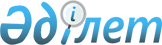 О внесении изменений в приказ исполняющего обязанности Министра транспорта и коммуникаций Республики Казахстан от 24 сентября 2010 года № 432 "Об утверждении Правил регистрации и требований, предъявляемых к иностранным перевозчикам"
					
			Утративший силу
			
			
		
					Приказ и.о. Министра транспорта и коммуникаций Республики Казахстан от 25 октября 2011 года № 634. Зарегистрирован в Министерстве юстиции Республики Казахстан 16 ноября 2011 года № 7294. Утратил силу приказом Министра по инвестициям и развитию Республики Казахстан от 26 июня 2017 года № 382 (вводится в действие по истечении десяти календарных дней после дня его первого официального опубликования)
      Сноска. Утратил силу приказом Министра по инвестициям и развитию РК от 26.06.2017 № 382 (вводится в действие по истечении десяти календарных дней после дня его первого официального опубликования).
      В соответствии с пунктом 3 статьи 81 Закона Республики Казахстан от 15 июля 2010 года "Об использовании воздушного пространства Республики Казахстан и деятельности авиации", ПРИКАЗЫВАЮ:
      1. Внести в приказ исполняющего обязанности Министра транспорта и коммуникаций Республики Казахстан от 24 сентября 2010 года № 432 "Об утверждении Правил регистрации и требований, предъявляемых к иностранным перевозчикам" (зарегистрирован в Реестре государственной регистрации нормативных правовых актов под № 6587, опубликован в газетах "Казахстанская правда" от 07.01.2011 г., № 3 (26424); "Егемен Казахстан" от 9 ноября 2010 года № 461-468 (26311), следующие изменения:
      в Правилах регистрации и требований, предъявляемых к иностранным перевозчикам, утвержденных указанным приказом:
      пункт 2 изложить в следующей редакции: 
      "2. Основные определения и термины, используемые в настоящих Правилах:
      1) уполномоченный орган в сфере гражданской авиации - Комитет гражданской авиации Министерства транспорта и коммуникаций Республики Казахстан;
      2) генеральный агент - юридическое лицо, являющееся резидентом Республики Казахстан, уполномоченное иностранным перевозчиком на продажу перевозок на территории Республики Казахстан, ответственное перед пассажирами за услуги, оказываемые иностранным перевозчиком, на основании договора с иностранным перевозчиком и доверенности от его имени;
      3) иностранный перевозчик - иностранная авиакомпания, осуществляющая регулярные пассажирские перевозки, действующая на территории Республики Казахстан;
      4) регистрация иностранного перевозчика - официальное признание уполномоченным государственным органом в сфере гражданской авиации правомочий иностранной авиакомпании в Республике Казахстан;
      5) свидетельство о регистрации иностранного перевозчика - документ, выдаваемый уполномоченным органом в сфере гражданской авиации иностранному перевозчику (далее - Свидетельство)"; 
      пункт 3 изложить в следующей редакции: 
      "3. Регистрации подлежат все иностранные перевозчики, осуществляющие свою деятельность в области гражданской авиации на территории Республики Казахстан через представительства, филиалы или генерального агента";
      пункт 5 изложить в следующей редакции:
      "5. Для регистрации иностранного перевозчика заявитель представляет в уполномоченный орган в сфере гражданской авиации следующие документы: 
      1) заявление по форме согласно приложению 1 к настоящим Правилам;
      2) копию устава юридического лица (иностранного перевозчика), свидетельства об учетной регистрации представительства, филиала или свидетельства о государственной регистрации генерального агента;
      3) копию положения о представительстве, филиале иностранного перевозчика в Республике Казахстан, либо устава генерального агента;
      4) копии заключенного на соответствующий финансовый год договора на аэропортовое обслуживание, агентских договоров в Республике Казахстан;
      5) копию доверенности на главу представительства, филиала иностранного перевозчика, либо на генерального агента";
      в пункте 6 подпункт 3) изложить в следующей редакции:
      "3) выдача уполномоченным органом Свидетельства о регистрации иностранного перевозчика согласно приложению 2 к настоящим Правилам или письменного уведомления об отказе в регистрации иностранного перевозчика.";
      приложение 1 к Правилам регистрации и требований, предъявляемым к иностранным перевозчикам изложить согласно приложению к настоящему приказу.
      2. Комитету гражданской авиации Министерства транспорта и коммуникаций Республики Казахстан (Смагулов Б.Ж.) в установленном порядке обеспечить государственную регистрацию настоящего приказа в Министерстве юстиции Республики Казахстан.
      3. Контроль за исполнением настоящего приказа оставляю за собой.
      4. Настоящий приказ вводится в действие по истечении десяти календарных дней после дня его первого официального опубликования.
      Форма
                                    Заявление
      Прошу Вас зарегистрировать иностранного перевозчика
      __________________________________________________________________
      __________________________________________________________________
                          (наименование авиакомпании)
                           Сведения об авиакомпании:
      1. Форма собственности _____________________________________________
      __________________________________________________________________
      2. Год создания ____________________________________________________
      __________________________________________________________________
      3. Свидетельство о регистрации юридического лица
      ________________________________________________________________
      __________________________________________________________________
                         (номер, кем и когда выдано)
      4. Банковские реквизиты _____________________________________________
      __________________________________________________________________
      (№ расчетный счет, корреспондентский счет, МФО, наименование и
      местонахождение банка)
      5. Юридический адрес и другие реквизиты _____________________________
      __________________________________________________________________
      (почтовый адрес, телефон, телефакс, телекс, телетайп, телеграфные и
      __________________________________________________________________
         телефонные условные позывные, коды ИКАО, ИАТА, СИТА, АФТН)
      6. ________________________________________________________________
      (фамилия, имя, отчество (при наличии) первого руководителя
      предприятия (далее - ФИО)
      7. Прилагаемые документы ___________________________________________
      Руководитель авиакомпании:
      ________________________ _____________________
                (ФИО)             (подпись, дата)
      Заявление принято к рассмотрению _____ ____________ 20__ г.
					© 2012. РГП на ПХВ «Институт законодательства и правовой информации Республики Казахстан» Министерства юстиции Республики Казахстан
				
И.о. Министра
А. БектуровПриложение
к приказу Министра
транспорта и коммуникации
от 25 октября 2011 года № 634
Приложение 1
к Правилам регистрации и требованиям, 
предъявляемым к иностранным перевозчикам